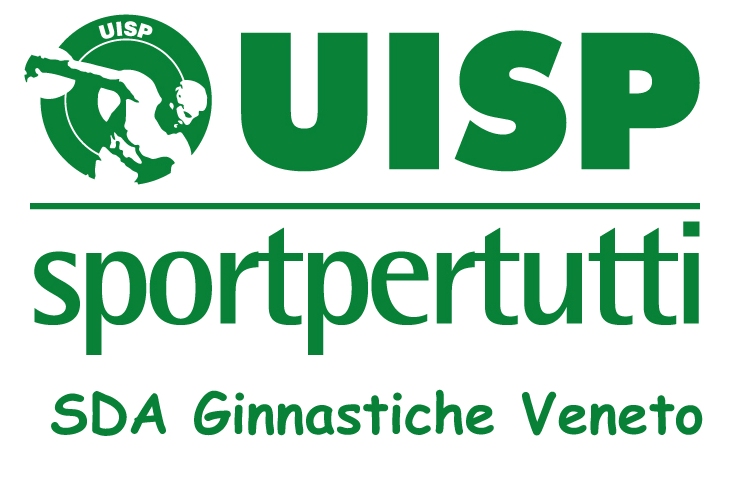 DICHIARAZIONE DEL PRESIDENTE DELLA SOCIETA’/ASSOCIAZIONE							Spett. 	COMITATO REGIONALE UISP VENETO								SDA LE GINNASTICHEIl sottoscritto _____________________________________, in qualità di Presidente della Società Sportiva/Associazione____________________________________________________________,  con sede in ____________________________________________________________________DICHIARAsotto la propria responsabilità che i/le ginnasti/e partecipanti a:Rassegna LineaGara Agonisticache si terrà a ___________________________________ nei giorni__________________________sono regolarmente muniti/e di certificato medico (certificato agonistico in caso di relativa gara).In fede.Data								Timbro e Firma Presidente							_____________________________________